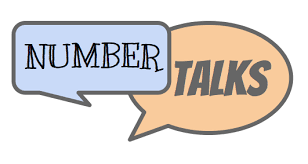 Strategy FocusNumber TalkAnticipated Strategies Question PromptsMath Language